Projektas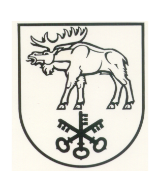 LAZDIJŲ RAJONO SAVIVALDYBĖS TARYBASPRENDIMASDĖL RANGOS DARBŲ PIRKIMO SUTARTIES2018 m. spalio 23 d. Nr. 34-1500LazdijaiVadovaudamasi Lietuvos Respublikos vietos savivaldos įstatymo 16 straipsnio 2 dalies 25 punktu ir Lazdijų rajono savivaldybės vardu sudaromų sutarčių pasirašymo tvarkos aprašo, patvirtinto Lazdijų rajono savivaldybės tarybos 2015 m. vasario 23 d. sprendimu Nr. 5TS-1439 „Dėl Lazdijų rajono savivaldybės vardu sudaromų sutarčių pasirašymo tvarkos aprašo patvirtinimo“, 7 punktu, Lazdijų rajono savivaldybės taryba nusprendžia:Pritarti, kad Lazdijų rajono savivaldybės administracijos direktorius pasirašytų vietinės reikšmės kelio Nr. LZ1118 Seirijai–Paserninkai–Vainiūnai (Seirijų sen.) kapitalinio remonto darbų pirkimo sutartį su viešųjų pirkimų konkursą pagal Lietuvos Respublikos viešųjų pirkimų įstatymą laimėjusia įmone už ne didesnę kaip 231110,00 (du šimtus trisdešimt vieną tūkstantį vieną šimtą dešimt eurų) Eur su PVM.Savivaldybės merasParengėVirginijus Blažauskas2018-10-23LAZDIJŲ RAJONO SAVIVALDYBĖS TARYBOS SPRENDIMO„DĖL RANGOS SUTARTIES“ PROJEKTOAIŠKINAMASIS RAŠTAS2018-10-23	Lazdijų rajono savivaldybės tarybos sprendimo „Dėl rangos sutarties“ projektas parengtas vadovaujantis Lietuvos Respublikos vietos savivaldos įstatymo 16 straipsnio 2 dalies 25 punktu ir Lazdijų rajono savivaldybės vardu sudaromų sutarčių pasirašymo tvarkos aprašo, patvirtinto Lazdijų rajono savivaldybės tarybos 2015 m. vasario 23 d. sprendimu Nr. 5TS-1439 „Dėl Lazdijų rajono savivaldybės vardu sudaromų sutarčių pasirašymo tvarkos aprašo patvirtinimo“, 7 punktu.Šio projekto tikslas – pritarti rangos sutarties pasirašymui su įmone, laimėjusia vietinės reikšmės kelio Nr. LZ1118 Seirijai–Paserninkai–Vainiūnai (Seirijų sen.) kapitalinio remonto darbų pirkimo konkursą. Pasirašoma sutartis – dvišalė, tarp Lazdijų rajono savivaldybės administracijos ir viešųjų pirkimų konkursą laimėjusios įmone.Konkurso sąlygos bei sutarties projektas buvo patvirtinti Lazdijų rajono savivaldybės administracijos direktoriaus 2018 m. spalio 5 d. įsakymu Nr. 10V-866 „Dėl supaprastinto pirkimo atviro konkurso būdu sąlygų patvirtinimo“ (pasirašomos sutarties projektas pridedamas).Pasirašius rangos darbų sutartį bus parengtas vietinės reikšmės kelio Nr. LZ1118 Seirijai–Paserninkai–Vainiūnai (Seirijų sen.) kapitalinio remonto aprašas, pagal kurį bus atlikti kapitalinio remonto darbai.Remonto darbų metu bus sutvarkyta kelio sankasa, paviršinio vandens nuvedimo sistema, nuovažos, įrengta asfaltbetonio danga, kelio ženklai. Remontuojamo kelio ilgis apie 1,1 km., asfaltbetonio dangos plotis 4,5 m., kelkraščiai po 1 m.Šiame vietinės reikšmės kelyje vyksta intensyvus automobilių, pėsčiųjų ir dviratininkų eismas, tuo tarpu kelio danga blogos būklės – daugelyje vietų nuolat atsiranda provėžos, išdaužos, ypač tai pastebima šaltuoju metų periodu dėl nuolat kintančių oro sąlygų. Nesant tinkamos infrastruktūros, važiuojantys automobiliais patiria dideles kelionės laiko bei kelių transporto priemonių eksploatacines sąnaudas, pėsčiųjų ir kitų eismo dalyvių eismas nesaugus, keliama oro tarša.Atlikus remonto darbus, pagerės vietos gyventojų mobilumas ir jų gyvenimo sąlygos, užtikrinančios greitesnį susisiekimą tarp Lazdijų rajono savivaldybės gyvenviečių ir jų viduje, sumažės kelių priežiūros išlaidos, transporto priemonių eksploataciniai kaštai ir avarijų tikimybė, sumažės aplinkos tarša ir transporto priemonių sukeliamas neigiamas poveikis gyventojams, bus labiau užtikrintas transporto priemonių vairuotojų, pėsčiųjų ir kitų eismo dalyvių saugumas.Parengtas sprendimo projektas neprieštarauja galiojantiems teisės aktams.Priėmus sprendimo projektą, neigiamų pasekmių nenumatoma.Dėl sprendimo projekto pastabų ir pasiūlymų negauta.Sprendimo projektą parengė Lazdijų rajono savivaldybės administracijos Vietinio ūkio skyriaus vyresn. specialistas Virginijus Blažauskas.Vietinio ūkio skyriaus vyresn. specialistas                                                   Virginijus BlažauskasPROJEKTASRANGOS SUTARTIS201... m. .......................... ....... d. Nr.LazdijaiLAZDIJŲ RAJONO SAVIVALDYBĖS ADMINISTRACIJA, juridinio asmens kodas 188714992, kurios registruota buveinė Vilniaus g. 1, LT-67106 Lazdijai, duomenys apie įstaigą kaupiami ir saugomi Lietuvos Respublikos juridinių asmenų registre, atstovaujama {pareigos, vardas, pavardė}, veikiančio pagal {veikimo pagrindas}, toliau vadinama Užsakovu, ir{rangovo pavadinimas}, juridinio asmens kodas {juridinio asmens kodas}, kurios registruota buveinė yra {juridinio asmens adresas}, duomenys apie įmonę kaupiami ir saugomi Lietuvos Respublikos juridinių asmenų registre, atstovaujama {pareigos, vardas pavardė}, veikiančio pagal {veikimo pagrindas} (toliau - Rangovas), (jei tai ūkio subjektų grupė – atitinkami duomenys apie kiekvieną partnerį)toliau kartu vadinami Šalimis, o kiekvienas atskirai – Šalimi, sudarė šią rangos sutartį, toliau vadinamą Sutartimi.I. SUTARTIES OBJEKTAS1. Sutarties objektas: Kelio Nr. LZ1118 Seirijai–Paserninkai–Vainiūnai (Seirijų sen.) kapitalinio remonto darbai (toliau – Darbai):1.1. pagal Užsakovo užduotį parengti Lazdijų r. sav., Seirijų sen. vietinės reikšmės kelio Nr. LZ1118 Seirijai–Paserninkai–Vainiūnai kapitalinio remonto aprašą, suderinti jį su visomis suinteresuotomis institucijomis ir Užsakovu.1.2. pagal parengtą ir Užsakovo patvirtintą kapitalinio remonto aprašą, gavus statybą leidžiantį dokumentą, atlikti rangos darbus.2. Darbų atlikimo vieta: Lazdijų r. sav., Seirijų sen.	3. Šalių teisių ir įsipareigojimų pagrindai yra: ši Sutartis (Sutartį sudarantys dokumentai), Lietuvos Respublikos statybos įstatymas, statybos techniniai reglamentai, Lietuvos Respublikos civilinis kodeksas ir kiti Lietuvos Respublikos norminiai dokumentai.	4. Sutartis sudaryta atsižvelgiant į tai, kad Rangovas turi šiai Sutarčiai vykdyti reikalingas licencijas ar kitus reikalingus leidimus, yra darbų srities specialistas ir turi patirties, reikalingos šios Sutarties įsipareigojimams įvykdyti, taip pat turi žinių, kurias pagal įstatymą privalo turėti Rangovas.II. SUTARTIES KAINA IR TERMINAI5. Bendra sutarties kaina su PVM: {skaičiais} Eur {žodžiais}.5.1. Bendros sutarties kainos sudėtinės dalys:5.1.1. projektavimo darbų kaina be PVM: {skaičiais} Eur {žodžiais};5.1.2. rangos darbų kaina be PVM: {skaičiais} Eur {žodžiais};5.1.3. 21% PVM – {skaičiais} Eur, {žodžiais}.6. Sutarties kaina visą Sutarties galiojimo laikotarpį nebus perskaičiuojama pagal bendro kainų lygio kitimą ar darbų grupių kainų pokyčius.7. Mokestis, kuriam pasikeitus perskaičiuojama Sutarties kaina - pridėtinės vertės mokestis (PVM). Pasikeitus kitiems mokesčiams, Sutarties kaina nebus perskaičiuojama. Sutarties kaina dėl pasikeitusio pridėtinės vertės mokesčio perskaičiuojami tokia tvarka:7.1. perskaičiavimas vykdomas po Lietuvos Respublikos pridėtinės vertės mokesčio įstatymo, kuriuo keičiasi mokesčio tarifas, paskelbimo Teisės aktų registre dienos;7.2. perskaičiavimo formulė: pasikeitus PVM tarifo dydžiui Sutarties kainoje esantis PVM tarifas neatliktiems Darbams keičiamas (mažinamas ar didinamas) pagal Lietuvos Respublikos galiojančius teisės aktus;7.3. Sutarties kainos pakeitimas įforminamas papildomu raštišku susitarimu;7.4. perskaičiuota Sutarties kaina pradedama taikyti nuo Lietuvos Respublikos pridėtinės vertės mokesčio įstatyme, kuriuo keičiasi šio mokesčio tarifas, pakeisto tarifo įsigaliojimo dienos.8. Rangovas Darbus pradeda įsigaliojus šiai Sutarčiai ir baigia ne vėliau kaip per 6 (šešis) mėnesius.9. Sutarties vykdymo metu dėl Darbų atlikimui nepalankių gamtinių sąlygų, dėl trečiųjų šalių neveikimo arba netinkamo veikimo, dėl atsiradusių papildomų darbų, darbų atlikimo terminas gali būti pratęstas tomis pačiomis sąlygomis 2 (du) kartus, ne ilgesniam kaip 12 (dvylikos) mėnesių laikotarpiui.10. Darbų atlikimo termino pratęsimas bus fiksuojamas papildomu rašytiniu šalių susitarimu.III. ŠALIŲ ĮSIPAREIGOJIMAI11. Užsakovo teisės ir pareigos:11.1. Užsakovas įsipareigoja priimti iš Rangovo atliktus Darbus pagal Atliktų darbų aktus (F2) šioje Sutartyje nustatyta tvarka;11.2. Užsakovas įsipareigoja nedelsiant pašalinti Rangovo įspėjime nurodytas aplinkybes, kurios trukdo tinkamai vykdyti Sutartį, jei jos priklauso nuo Užsakovo valios;11.3. Užsakovas įsipareigoja apmokėti Rangovui už faktiškai atliktus Darbus su sąlyga, kad Darbai atlikti tinkamai ir laiku, gavus iš Rangovo atliktų darbų pažymą (F3), atliktų darbų aktus (F2) ir PVM sąskaitą faktūrą;11.4. Užsakovas turi teisę tikrinti Rangovo Darbų atlikimo eigą ir kokybę, suderinus laiką su Rangovu ir nesikišant į Rangovo ūkinę komercinę veiklą;11.5. Jei Rangovas laiku nepašalina Darbų trūkumų, Užsakovas turi teisę be atskiro Rangovo įspėjimo pasitelkti trečiuosius asmenis nustatytų trūkumų pašalinimui ir turėtomis išlaidomis sumažinti mokėtiną Rangovui sumą;11.6. Atlikti Rangovo parengto ir Užsakovui pateikto kapitalinio remonto aprašo ekspertizę.11.7. Atlikus kapitalinio remonto aprašo ekspertizę, Užsakovo direktoriaus įsakymu patvirtinti kapitalinio remonto aprašą ir pateikti Rangovui darbams vykdyti;11.8. Užsakovas turi teisę nemokėti už nekokybiškai atliktą Darbą arba atsiradus trūkumams ar defektams sustabdyti Darbus iki trūkumai ar defektai bus pašalinti.12. Rangovas įsipareigoja:12.1. Ne vėliau kaip per 60 kalendorinių dienų, nuo sutarties įsigaliojimo dienos, parengti kapitalinio remonto aprašą, pagal Užsakovo patvirtintą techninę specifikaciją (techninę užduotį) laikantis projektavimo sąlygų, teritorijų planavimo dokumentų, užtikrinant, kad parengtas kapitalinio remonto aprašas atitiktų visus STR 1.04.04:2017 „Statinio projektavimas, projekto ekspertizė“ reikalavimus.12.2. Per 3 (tris) darbo dienas, jeigu šalys nesusitaria kitaip, pataisyti kapitalinio remonto aprašą pagal ekspertizės akte nurodytas privalomas pastabas;12.3. Keisti Užsakovo patvirtintus projektinius sprendinius tik gavus jo rašytinį sutikimą;12.4. Atlikti numatytus kapitalinio remonto darbus pagal suderintą ir Užsakovo patvirtintą kapitalinio remonto aprašą. Darbus pradėti tik gavus statybą leidžiantį dokumentą (jeigu reikalingas) ir Užsakovui perdavus statybvietę;12.5. Darbus atlikti kokybiškai, laikantis esamų normų ir taisyklių, standartų, papildomų techninių Sutarties sąlygų reikalavimų, Užsakovui vykdant priežiūrą;12.6. Savarankiškai apsirūpinti Darbams atlikti reikalingais materialiniais ištekliais, atsakyti už blogą medžiagų kokybę;12.7. Garantuoti objekte darbo ir priešgaisrinę saugą, aplinkos ekologinę apsaugą, pastatyti kelio ženklus, aptverti darbo vietą kelyje dirbant kelio juostoje;12.8. Visą Darbų atlikimo laikotarpį tinkamai kaupti, pildyti, saugoti bei tvarkyti visus Rangovo pagal Sutartį privalomus parengti/gauti, pateikti bei jam vykdant Sutartį perduotus Darbų dokumentus, kitą dokumentaciją bei medžiagą. Rangovas atsako už parengtuose/užpildytuose dokumentuose pateikiamų duomenų teisingumą bei atitikimą faktinėms aplinkybėms. Rangovas praradęs, sunaikinęs, sugadinęs ar padaręs kitokią žalą tokiai dokumentacijai/medžiagai, privalo ją tinkamai atkurti bei atlyginti tuo padarytus nuostolius;12.9. Atlikdamas Darbus Rangovas neturi trukdyti dirbti kitiems Užsakovo rangovams, privalo leisti Užsakovui ir Užsakovo nurodytiems asmenims bet kada tikrinti atliekamų Darbų kokybę, būdą bei naudojamas medžiagas;12.10. Prižiūrėti kelio ruožą, kuriame vykdomi Darbai, apvažiavimo ir privažiavimo kelius, jeigu jais vyksta transporto priemonių eismas. Darbus organizuoti taip, kad esant didžiausiam eismo intensyvumui, po darbo valandų ar poilsio ir švenčių dienomis bei jų išvakarėse, eismo apribojimų kelyje (ruože) būtų kuo mažiau;12.11. Užsakovo nurodytu laiku nepašalinus defektų, atlyginti Užsakovo išlaidas, patirtas šalinant defektus.12.12. Statybinį laužą (gruntą, dažų likučius, pakuotes ar pan.) pristatyti (išvežti) į tam specialiai skirtas vietas.IV. ATSISKAITYMO TVARKA13. Už faktiškai ir tinkamai atliktus Darbus Užsakovas apmoka Rangovui pagal gautus ir tarpusavyje suderintus atsiskaitymo dokumentus (pažyma apie atliktus darbus (F3), atliktų darbų aktai (F2), PVM sąskaita faktūra). Tinkamai atlikti Darbai bus apmokami gavus suderintus atsiskaitymo dokumentus ne vėliau kaip per 60 (šešiasdešimt) kalendorinių dienų nuo PVM sąskaitos – faktūros gavimo dienos. Darbų atlikimo įkainiui įtakos negali turėti terminų pažeidimas, medžiagų, įrengimų, darbo užmokesčio ir kitų panašių išlaidų išaugimas.14. Sutartyje nustatyta tvarka tinkamai neįvykdžius ir nepridavus Užsakovui Darbų ir to nepatvirtinus atitinkamu jų atlikimo aktu arba nepateikus tinkamos sąskaitos-faktūros, yra nukeliami atitinkamos kainos dalies sumokėjimo terminai tiek, kiek yra susivėlinama tai padaryti.15. Pagal šią Sutartį priklausančias sumokėti pinigų sumas Užsakovas sumoka Rangovui mokėjimo pavedimu.16. Vėluojant Kelių priežiūros ir plėtros programos finansavimui, mokėjimai atidedami finansavimo vėlavimo laikotarpiui. Užsakovas, vėluojant finansavimui, delspinigių nemoka17. Užsakovas turi teisę be atskiro išankstinio Rangovo įspėjimo sulaikyti ir/ar išskaičiuoti iš Rangovui pagal šią Sutartį mokamų sumų visas ir bet kokias nuostolių kompensavimo ir/ar netesybų (delspinigių, baudų ir pan.) sumas, Užsakovo mokėtinas Rangovui, t.y. Užsakovui vienašališkai įskaitant vienarūšį priešpriešinį reikalavimą atitinkamai sumai. Apie atliktą įskaitymą Užsakovas informuoja Rangovą.18. Vykdant sutartį, pridėtinės vertės mokesčio sąskaitos faktūros, sąskaitos faktūros, kreditiniai ir debetiniai dokumentai bei avansinės sąskaitos turi būti teikiami naudojantis informacinės sistemos „E. sąskaita“ priemonėmis, išskyrus: 1) jeigu mobilizacijos, karo ir nepaprastosios padėties atvejais dėl „E. sąskaita“ sistemos pažeidimų sąskaitų pateikti per sistemą negalima; 2) kai pirkimo sutartis sudaroma žodžiu. Visas išlaidas susijusias su dokumentų pateikimu per „E. sąskaita“ sistemą apmoka Rangovas.V. DARBŲ ATLIKIMAS IR PERDAVIMAS19. Vykdydamos šią Sutartį, Šalys vadovaujasi Lietuvos Respublikos civiliniu kodeksu, Lietuvos Respublikos viešųjų pirkimų įstatymu, normatyviniais statybos techniniais dokumentais ir kitais teisės aktais, Užsakovo pirkimo dokumentais bei viešojo pirkimo metu pateiktu Rangovo pasiūlymu.20. Darbų ar Darbų dalies rezultatą Rangovas perduoda Užsakovui, o Užsakovas priima pasirašydamas per praėjusį mėnesį Atliktų darbų aktą (F2), kuriuo Užsakovas patvirtina priėmęs, o Rangovas perdavęs atliktus Darbus.21. Jeigu Darbų priėmimo metu nustatomi trūkumai, Užsakovas turi teisę nustatyti terminą trūkumams pašalinti arba atskaityti iš sumų, priklausančių Rangovui už atliktus Darbus, sumą, reikalingą tiems trūkumams pašalinti. Šią teisę Užsakovas turi ir tada, kai nustatomi paslėpti Darbo trūkumai. Nustatyti trūkumai ar defektai šalinami Rangovo sąskaita.22. Rangovas savo sąskaita turi: visiškai pašalinti Užsakovo nurodytus Darbų ar jų etapų trūkumus, pilnai ir tinkamai sutvarkyti Darbų atlikimo vietą ir aplinkines teritorijas, kurios buvo naudotos Rangovo reikmėms, įskaitant likusio statybinio laužo, užteršto grunto, šiukšlių ir pan. išgabenimą, bei perduoti Užsakovui tinkamai užpildytą visą kitą dokumentaciją.VI. ŠALIŲ ATSAKOMYBĖ23. Užsakovas:23.1. Užsakovas nepagrįstai uždelsęs atsiskaityti už atliktus Darbus Sutartyje nustatyta tvarka ir terminais, Rangovui pareikalavus moka 0,05 % dydžio delspinigius nuo neapmokėtų Darbų kainos už kiekvieną uždelstą dieną, išskyrus 16 punkte numatytą atvejį. Delspinigių suma neturi viršyti 10 % Sutarties kainos su PVM.23.2. Nustatęs esminius nukrypimus nuo Sutarties sąlygų ar kitokius esminius Darbo trūkumus, turi teisę nutraukti su Rangovu Sutartį ir reikalauti atlyginti patirtus nuostolius. Nutraukęs Sutartį ne dėl Rangovo kaltės, atlygina Rangovui jo turėtas pagrįstas išlaidas ir nuostolius, susijusius su Sutarties nutraukimu.23.3. Užsakovas taip pat turi teisę nutraukti šią Sutartį kai Rangovas praranda Užsakovo pasitikėjimą – tokiu pagrindu laikomas Rangovo įsipareigojimų nevykdymas pagal visas ar bet kurią sutartį, sudarytą tarp Užsakovo ir Rangovo, nemokumas, bankroto bylos iškėlimas ir neteisminės bankroto procedūros pradžia.23.4. Užsakovui ir/ar atitinkamų valdžios institucijų atstovams Darbų priėmimo metu nustačius, jog atliktų Darbų aktuose nurodytas atliktų Darbų kiekis ir/ar kaina neatitinka faktiškai atliktų Darbų kiekio ir/ar kainos, Rangovas moka Užsakovui baudą, kurios dydis yra lygus skirtumui tarp Atliktų Darbų aktuose ir/ar Galutiniame atliktų Darbų akte nurodytų Darbų kiekio/kainos ir faktiškai atliktų Darbų kiekio/kainos.24. Rangovas:24.1. Rangovas, neužbaigęs Darbų Sutartyje numatytu laiku ir neįgijęs teisės į terminų pratęsimą, ar neužbaigęs darbų per pratęsimo laikotarpį taip pat nesilaikęs pagal darbų grafiką darbų atlikimo terminų, įsipareigoja Užsakovui pareikalavus sumokėti 0,05 % dydžio delspinigius už kiekvieną pavėluotą dieną nuo visos priimtos Sutarties kainos su PVM ir atlygina Užsakovui dėl to patirtus nuostolius, kurių nepadengia minėtos netesybos. Delspinigiai išskaičiuojami iš Rangovui pagal šią Sutartį mokėtinų sumų (be PVM), kiekvieną kartą Rangovui pateikus PVM sąskaitą–faktūrą už faktiškai atliktus darbus. Delspinigių suma apskaičiuojama už apmokėjimui pateiktą laikotarpį. Apie atliktą įskaitymą Užsakovas raštu informuoja Rangovą.24.2. Rangovas nepašalinęs trūkumų ar defektų per Užsakovo nurodytą laiką, įsipareigoja Užsakovui pareikalavus sumokėti 0,05 % dydžio delspinigius už kiekvieną uždelstą kalendorinę dieną, nuo visos Sutarties kainos su PVM ir atlygina Užsakovui dėl to patirtus nuostolius, kurių nepadengia minėtos netesybos.24.3. Užsakovo nurodytu laiku nepašalinęs defektų, nustatytų per garantinį laiką, atlygina Užsakovo išlaidas, patirtas šalinant defektus.24.4. Rangovas, yra visiškai atsakingas už žalą, padarytą tretiesiems asmenims, jų turtui, vykdant Sutartyje numatytus Darbus.24.5. Rangovas yra visiškai atsakingas už darbuotojų darbų saugos taisyklių reikalavimų laikymąsi. Įvykus nelaimingam atsitikimui su Rangovo darbuotoju, nelaimingą atsitikimą tiria ir apskaito Rangovas.24.6. Rangovas prisiima visą atsakomybę, jeigu Darbų vykdymo metu dėl neteisingai pastatytų kelio ženklų įvyksta eismo įvykis. Kaltės laipsnį ir nuostolius nustato teismas.24.7. Rangovui pažeidus Sutarties 12.1 papunktį numatytą terminą, Užsakovas turi teisę taikyti Rangovui 50 Eur (penkiasdešimties eurų) dydžio baudą už kiekvieną termino pažeidimo dieną, kurią Rangovas turi sumokėti Užsakovui per 5 darbo dienas nuo Užsakovo reikalavimo gavimo dienos.VII. SUBRANGA25. Susitarimas, pagal kurį Rangovas dalį darbų patiki trečiajai šaliai yra laikoma subranga. Subrangos susitarimas nesukuria sutartinių santykių tarp subrangovo ir Užsakovo. Rangovas įsipareigoja ne vėliau kaip iki Sutarties vykdymo pradžios raštu pranešti Užsakovo atstovui subrangovų kontaktinius duomenis ir subrangovų atstovus:25.1. Rangovas, ketinantis pasinaudoti subrangovo paslaugomis, nurodo jo pavadinimą ir kiekvienam subrangovui perduodamų Sutartimi sulygtų Darbų dalį, išvardinant perduodamus Darbus:(kiekvienam pasitelktam subrangovui Sutartis papildoma nauja eilute)25.1.1. Subrangovas    (Subrangovo pavadinimas, rekvizitai, kontaktinių asmenų duomenys)   , atliks šiuos konkrečius Darbus: _____________________________. Subrangovai turi turėti teisę verstis ta veikla, kuri reikalinga numatytai veiklai įvykdyti ir šią teisę įrodančius dokumentus.25.2. Subrangovų pasitelkimas nekeičia Rangovo atsakomybės dėl numatomos sudaryti Sutarties įvykdymo, todėl bet kokiu atveju Rangovas pilnai prisiima atsakomybę už subrangovų veiklą vykdant Sutartį.25.3. Subrangovų keitimas:25.3.1.	Rangovas, prieš 5 darbo dienas raštu suderinęs su Užsakovu, gali Sutarties vykdymo metu pakeisti subrangovus, tačiau pakeisti subrangovai privalo būti ne žemesnės kvalifikacijos ir ne mažesnės patirties, kaip subrangovai, nurodyti Pasiūlyme. 25.3.2.	Sutarties galiojimo metu subrangovų keitimas vietomis tarp Sutartyje numatytų subrangovų, didesnės (mažesnės) Sutarties dalies (veiklos), negu buvo suderinta, perdavimas kitam Sutartyje numatytam subrangovui, papildomų ar naujų (tuo atveju kai teikiant pasiūlymą subrangovai nebuvo žinomi) subrangovų pasitelkimas arba Sutartyje numatytų subrangovų atsisakymas galimas tik raštu apie tai informavus Užsakovą.25.3.3.	Jei Sutartyje keičiami subrangovai, kurių pajėgumais kvalifikacijai pagrįsti rėmėsi Rangovas, kartu su informacija apie naujus subrangovus turi būti pateikti naujo subrangovo pašalinimo pagrindų nebuvimą ir atitiktį kvalifikaciniams reikalavimams patvirtinantys dokumentai. Anksčiau minėti dokumentai pateikiami tai dienai, kai Rangovas kreipiasi į Užsakovą su prašymu pakeisti subrangovus. Užsakovas reikalauja, kad naujo subrangovo kvalifikacija būtų ne žemesnė nei buvo reikalaujama pirkimo dokumentuose.25.3.4.	Tais atvejais, kai kvalifikacijai pagrįsti Rangovas nesiremia subrangovų pajėgumais, Užsakovas netikrina šių subrangovų pašalinimo pagrindų. 25.3.5.	Keičiamu ar naujai pasitelkiamu subrangovu negali būti viešojo pirkimo dalyvis ar pasiūlymą viešajame pirkime teikusios tiekėjų subjektų grupės partneris.25.3.6.	Pakeitus Sutartyje numatytus subrangovus vietomis, perdavus didesnę (mažesnę) Sutarties dalį (veiklą), negu buvo suderinta, kitam Sutartyje numatytam subrangovui, ir (ar) pasitelkus papildomus ar naujus subrangovus, subrangovai gali pradėti vykdyti Sutartį, tik Užsakovui ir Rangovui pasirašius papildomą susitarimą prie Sutarties. Šiame susitarime nurodoma pagrindinė informacija apie subrangovą ir Sutarties dalis (veikla), kuriai jis yra pasitelkiamas. Šis susitarimas tampa neatskiriama Sutarties dalimi.25.3.7.	Be raštiško Užsakovo sutikimo pasitelkti kitus, nei konkurso pasiūlyme nurodyti subrangovai, draudžiama.VIII. KONFIDENCIALUMAS26. Šalys įsipareigoja neskelbti tretiesiems asmenims informacijos apie šios Sutarties sudarymo sąlygas bei kitos informacijos apie Sutarties Šalis daugiau, negu to reikia Sutarčiai tinkamai vykdyti, išskyrus tuos atvejus, kai tai yra privaloma pagal Lietuvos Respublikos teisės aktus.27. Jeigu Šalys, vykdydamos Sutartį, gavo iš kitos Šalies informaciją, kuri yra komercinė paslaptis, arba kitokią konfidencialią informaciją, tai ji neturi teisės atskleisti šios informacijos tretiesiems asmenims be kitos Šalies sutikimo, išskyrus tuos atvejus, kai tai yra privaloma pagal Lietuvos Respublikos teisės aktus.28. Užsakovas laimėjusio dalyvio pasiūlymą, sudarytą pirkimo sutartį, preliminariąją sutartį ir šių sutarčių pakeitimus, išskyrus informaciją, kurios atskleidimas prieštarautų informacijos ir duomenų apsaugą reguliuojantiems teisės aktams arba visuomenės interesams, pažeistų teisėtus konkretaus tiekėjo komercinius interesus arba turėtų neigiamą poveikį tiekėjų konkurencijai, ne vėliau kaip per 15 dienų nuo pirkimo sutarties ar preliminariosios sutarties sudarymo ar jų pakeitimo, bet ne vėliau kaip iki pirmojo mokėjimo pagal jį pradžios Viešųjų pirkimų tarnybos nustatyta tvarka turi paskelbti Centrinėje viešųjų pirkimų informacinėje sistemoje.IX. NENUGALIMA JĖGA (force majeure)29. Šalys visiškai ar iš dalies atleidžiamos nuo šios Sutarties ar jos dalies įsipareigojimų vykdymo, jei tai įvyko dėl nenugalimos jėgos, atsiradusios po šios Sutarties pasirašymo. Nenugalimos jėgos faktą turi įrodyti Šalis, nevykdanti ar nebegalinti vykdyti Sutartyje nustatytų įsipareigojimų.30. Nenugalimos jėgos aplinkybės turi būti patvirtintos Lietuvos Respublikos Civilinio kodekso, Lietuvos Respublikos  Vyriausybės 1996-07-15 nutarimo Nr.840 ir Lietuvos Respublikos  Vyriausybės 1997-03-13 nutarimo Nr. 222 ir juos pakeičiančių teisės aktų nustatyta tvarka.31. Apie tokių aplinkybių atsiradimą viena Šalis kitai įsipareigoja pranešti ne vėliau kaip per 15 (penkiolika) dienų nuo aplinkybių atsiradimo. Pranešimas neatleidžia nuo Sutartyje numatytų įsipareigojimų vykdymo.32. Nenugalimos jėgos atveju Šalys dėl atsiradusių nuostolių papildomo atlyginimo ir darbų atlikimo terminų pratęsimo susitaria abipusiu Šalių susitarimu.X. RANGOVO PRIEVOLĖS PER GARANTINĮ TERMINĄ33. Rangovas Lietuvos Respublikos civilinio kodekso, taip pat Statybos įstatymo nustatyta tvarka atsako už statinio sugriuvimą ar per garantinį terminą nustatytus defektus.34. Visiems atliktiems Darbams, įskaitant jiems panaudotas medžiagas, priemones ir visas jų sudedamąsias dalis, Rangovas suteikia ilgiausią atitinkamiems Darbams (produktams) Lietuvos Respublikos teisės aktuose nustatytą garantinį terminą, bet ne trumpesnį nei 5 metų garantinį laikotarpį.35. Nutraukus Sutartį joje nurodytais pagrindais, atliktiems Darbams yra suteikiamas bendras Sutartyje nustatytas garantinis terminas.36. Rangovas per nustatytą terminą savo sąskaita remontuoja ir (arba) pakeičia tinkama tą Darbų dalį, kuri neatlaiko eksploatacijos išbandymų ar kitokiu būdu pagrįstai nustatoma Užsakovo kaip neatitinkanti Sutarties sąlygų. Rangovas garantiniu laikotarpiu savo sąskaita per nustatytą terminą po Užsakovo raštiško pranešimo apie defektus ar trūkumus gavimo pradeda remontuoti ar keisti tinkama trūkumų turinčią Darbų dalį, ir yra atsakingas už bet kokią žalą, kurią gali tiesiogiai arba netiesiogiai sukelti trūkumai arba jų atitaisymas.37. Jeigu Rangovas nepradeda šalinti trūkumų per nustatytą terminą arba nepašalina šių trūkumų per nustatytą terminą (tačiau visais atvejais ne ilgiau nei per protingą, pagrįstai tam reikalingą laiko tarpą), Užsakovas gali Rangovo sąskaita, pats arba pasitelkdamas trečiuosius asmenis pašalinti trūkumus. Tokiu atveju Rangovas privalės atlyginti visus Užsakovo patirtus su trūkumų šalinimu susijusius nuostolius.38. Garantinio laikotarpio metu atsiradus Darbų defektų, tos Darbų dalies garantinis laikotarpis yra sustabdomas laikotarpiui nuo Užsakovo pirmojo pranešimo apie defektus dienos iki visiško defektų pašalinimo dienos. Po visiško defektų pašalinimo garantinis terminas yra pratęsiamas tam laikotarpiui, kuriam buvo sustabdytas.39. Užsakovas turi teisę, Rangovui nepašalinus defektų nurodytu terminu, apie tai raštu informuoti Valstybinę teritorijų planavimo ir statybos inspekciją prie Aplinkos ministerijos dėl Rangovo veiklos įvertinimo ir (ar) dokumento, suteikiančio Rangovui teisę vykdyti atitinkamus darbus, panaikinimo.XI. INTELEKTINĖS IR PRAMONINĖS NUOSAVYBĖS TEISĖS40. Visi rezultatai ir su jais susijusios teisės, įgytos vykdant Sutartį, įskaitant autorines ir kitas intelektinės ar pramoninės nuosavybės teises, po priėmimo – perdavimo akto pasirašymo, yra Užsakovo nuosavybė.41. Jei Sutartyje nenustatyta kitaip, Rangovas garantuoja nuostolių atlyginimą Užsakovui dėl bet kokių reikalavimų, kylančių dėl autorių teisių, patentų, licencijų, brėžinių, modelių, Paslaugų (prekių) pavadinimų ar Paslaugų (prekių) ženklų naudojimo, kaip numatyta Sutartyje, išskyrus atvejus, kai toks pažeidimas atsiranda dėl Užsakovo kaltės.XII. DRAUDIMAS.42. Rangovas per 5 darbo dienas po pirkimo sutarties įsigaliojimo Užsakovui turi pateikti projektuotojo apsidraudimo civilinės atsakomybės privalomuoju draudimu įrodymus, nurodant draudimo įmonę, draudimo sumą ir pagrindines draudimo sąlygas.43. Rangovas per visą draudimo sutarties galiojimo laikotarpį nedelsdamas, kai to pareikalauja Užsakovas, turi pateikti įrodymus, patvirtinančius draudimo galiojimą ir reguliarų draudimo įmokų mokėjimą.XIII. SUTARTIES NUTRAUKIMAS44. Užsakovas ne vėliau kaip prieš 10 (dešimt) kalendorinių dienų įspėjęs Rangovą gali nutraukti Sutartį vienašališkai ir reikalauti atlyginti nuostolius, jeigu Rangovas:44.1. Nepradeda laiku vykdyti Sutarties, Darbą atlieka nesilaikydamas nustatyto grafiko arba nepradeda vykdyti darbų nustatytais terminais;44.2. Darbus atlieka nekokybiškai, naudoja ne tą įrangą ir/ar medžiagas, arba Rangovas nepašalina Darbų trūkumų per nustatytus terminus arba trūkumai yra esminiai ir jų negalima pašalinti;44.3. Nevykdo kitų savo sutartinių įsipareigojimų ir tai gali būti pripažįstama esminiu Sutarties pažeidimu pagal Lietuvos Respublikos civilinio kodekso nuostatas.45. Užsakovas be išankstinio įspėjimo gali nutraukti Sutartį vienašališkai ir reikalauti atlyginti nuostolius, jeigu Rangovas:45.1. Negavęs  Užsakovo sutikimo visus Darbus paveda vykdyti subrangovui, sudarydamas su juo subrangos sutartį, ar kitaip perleidžia Sutartį.45.2. Bankrutuoja ar tampa nemokus.45.3. Paaiškėjus, kad Rangovas, siekdamas sudaryti Sutartį su Užsakovu, buvo sudaręs susitarimą, neleistinai ribojant konkurenciją.45.4. kitais Sutarties ir teisės aktų numatytais atvejais.46. Sutartis gali būti nutraukta vadovaujantis Lietuvos Respublikos viešųjų pirkimų įstatymo 90 straipsnio nuostatomis.47. Šalių tarpusavio sutarimu Sutartis gali būti nutraukta bet kuriuo metu. Tokiu atveju atsiskaitymai tarp Šalių Sutarties nutraukimo dienai atliekami Sutarties IV skyriuje nustatyta tvarka.48. Rangovas turi teisę vienašališkai nutraukti Sutartį, ne vėliau kaip prieš 10 (dešimt) kalendorinių dienų įspėjęs apie tai Užsakovą, jeigu Užsakovas nevykdo ar netinkamai vykdo savo sutartinius įsipareigojimus ir tai gali būti pripažįstama esminiu Sutarties pažeidimu pagal Lietuvos Respublikos civilinio kodekso nuostatas.49. Nutraukiant Sutartį šalys privalo tarpusavyje pilnai atsiskaityti.XIV. BAIGIAMOSIOS NUOSTATOS50. Sutarties sąlygos sutarties galiojimo laikotarpiu negali būti keičiamos, išskyrus Lietuvos Respublikos viešųjų pirkimų įstatymo 89 straipsnyje nustatytas išimtis.51. Visi kilę ginčai ar nesutarimai sprendžiami derybų būdu. Šalims nesusitarus, ginčai ar nesutarimai sprendžiami galiojančių Lietuvos Respublikos teisės aktų nustatyta tvarka Lietuvos Respublikos teismuose, pagal Užsakovo buveinės vietą.52. Delspinigių ir baudų sumokėjimas neatleidžia Šalių nuo pagal šią Sutartį prisiimtų įsipareigojimų įvykdymo.53. Ši Sutartis įsigalioja nuo jos pasirašymo dienos ir galioja iki visų darbų užbaigimo bei kitų sutartinių įsipareigojimų įvykdymo, o finansinių įsipareigojimų atžvilgiu – iki visiško sutartinių įsipareigojimų įvykdymo.54. Sutartyje, kur reikalauja kontekstas, žodžiai pateikti vienaskaita, gali turėti ir daugiskaitos prasmę ir atvirkščiai.55. Kai tam tikra reikšmė yra skirtinga tarp nurodytų skaičiais ir žodžiais, vadovaujamasi žodine reikšme. Jei mokėjimo valiutos pavadinimo trumpinys neatitinka mokėjimo valiutos pilno pavadinimo žodžiais, teisingu laikomas valiutos pilnas pavadinimas žodžiais.56. Sutarties trukmė ir kiti terminai yra skaičiuojami kalendorinėmis dienomis, jei Sutartyje nenurodyta kitaip.57. Sutartis sudaryta lietuvių kalba dviem vienodą juridinę galią turinčiais egzemplioriais, po vieną Užsakovui ir Rangovui.58. Dėl visko, kas tiesiogiai nereglamentuota šioje Sutartyje, Šalys privalo vadovautis galiojančiais Lietuvos Respublikos įstatymais ir kitais teisės aktais.59. Bet kokios nuostatos negaliojimas ar prieštaravimas Lietuvos Respublikos įstatymams ar kitiems norminiams teisės aktams šioje Sutartyje neatleidžia Šalių nuo prisiimtų įsipareigojimų vykdymo. Šiuo atveju tokia nuostata turi būti pakeista atitinkančia teisės aktų reikalavimus kiek įmanoma artimesne šios Sutarties tikslui bei kitoms jos nuostatoms.60. Pirkimo dokumentai, viešojo pirkimo metu pateiktas Rangovo pasiūlymas yra neatsiejama šios Sutarties dalis.61. Vadovaujantis Lietuvos Respublikos viešųjų pirkimų įstatymo 87 straipsnio 1 dalies 12 punkto nuostatomis, už sutarties vykdymą atsakingas Lazdijų rajono savivaldybės administracijos Vietinio ūkio skyriaus vyresn. specialistas Virginijus Blažauskas, tel. (8 318) 66 141, el. paštas: virginijus.blazauskas@lazdijai.lt, už sutarties ir pakeitimų paskelbimą, pagal Lietuvos Respublikos viešųjų pirkimų įstatymo 86 straipsnio 9 dalies nuostatas, atsakingos Lazdijų rajono savivaldybės administracijos Juridinio skyriaus vyr. specialistė Gerda Daugėlaitė tel. 8 318 66128, el. paštas: gerda.daugelaite@lazdijai.lt ir/arba Lazdijų rajono savivaldybės administracijos Juridinio skyriaus vyr. specialistė Lina Talandytė tel. 8 318 66128, el. paštas: lina.talandyte@lazdijai.lt.62. Ši Sutartis yra Šalių perskaityta, jų suprasta ir šios Sutarties autentiškumas patvirtintas kiekvienos Šalies tinkamus įgaliojimus turinčių asmenų parašais.XV. Šalių rekvizitai ir parašaiUžsakovas:Lazdijų rajono savivaldybės administracijaVilniaus g. 1LT-67106 LazdijaiĮstaigos kodas: 188714992Telefonas: (8 318) 66 141Faksas: (8 318) 51 351El. paštas: info@lazdijai.ltAtsiskaitomoji sąskaitaBanko pavadinimasBanko kodasPareigosVardas Pavardė                                                       201   -       -_______________________________________   A.V.Rangovas:Rangovo pavadinimasAdresasĮmonės kodasTelefonasFaksasEl. paštasAtsiskaitomoji sąskaitaBanko pavadinimasBanko kodasPareigosVardas pavardė                                                    201   -     -  _______________________________________   A.V.